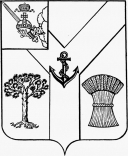 ПРЕДСТАВИТЕЛЬНОЕ СОБРАНИЕМЕЖДУРЕЧЕНСКОГО МУНИЦИПАЛЬНОГО ОКРУГАВОЛОГОДСКОЙ ОБЛАСТИРЕШЕНИЕ  от 10.04.2024 №  37                 с.ШуйскоеОб утверждении Положения о муниципальном земельном контролена территории Междуреченского муниципального округа Вологодской областиВ соответствии со статьей 72 Земельного кодекса Российской Федерации, федеральными законами от 6 октября 2003 года № 131-ФЗ «Об общих принципах организации местного самоуправления в Российской Федерации», от 31 июля 2020 года № 248-ФЗ «О государственном контроле (надзоре) и муниципальном контроле в Российской Федерации», Уставом округаПредставительное Собрание округа РЕШИЛО:1. Утвердить прилагаемое Положение о муниципальном земельном контроле на территории Междуреченского муниципального округа Вологодской области.2. Признать утратившими силу следующие решения Представительного Собрания округа:- от 29 ноября 2022 года № 68 «Об утверждении Положения о муниципальном земельном контроле на территории Междуреченского муниципального округа Вологодской области»;- от 20 июля 2023 года № 95 «О внесении изменения в решение от 29.11.2022 № 68 «Об утверждении Положения о муниципальном контроле на территории Междуреченского муниципального округа Вологодской области»;- от 22 сентября 2023 года № 107 «О внесении изменения в решение от 29.11.2022 № 68 «Об утверждении Положения о муниципальном контроле на территории Междуреченского муниципального округа Вологодской области».3. Настоящее решение подлежит опубликованию в газете "Междуречье", размещению на официальном сайте Междуреченского муниципального округа в информационно-телекоммуникационной сети "Интернет".
Утверждено решением Представительного Собрания округа от  10.04.2024 № 37Положение о муниципальном земельном контроле на территории Междуреченского муниципального округа Вологодской областиОБЩИЕ ПОЛОЖЕНИЯ1.1. Настоящее Положение устанавливает порядок организации и осуществления муниципального земельного контроля на территории Междуреченского муниципального округа Вологодской области (далее – муниципальный земельный контроль).1.2. Предметом муниципального земельного контроля является соблюдение юридическими лицами, индивидуальными предпринимателями, гражданами обязательных требований земельного законодательства в отношении объектов земельных отношений, за нарушение которых законодательством предусмотрена административная ответственность.1.3. Целью муниципального земельного контроля является предупреждение, выявление и пресечение нарушений обязательных требований.1.4. Объектом муниципального земельного контроля являются:- деятельность, действия (бездействие) граждан и организаций, в рамках которых должны соблюдаться обязательные требования, в том числе предъявляемые к гражданам и организациям, осуществляющим деятельность, действия (бездействие);- земли, земельные участки и (или) части земельных участков, которыми граждане и организации владеют и (или) пользуются, к которым предъявляются обязательные требования.1.5. В рамках муниципального земельного контроля осуществляется контроль за соблюдением:а) обязательных требований о недопущении самовольного занятия земель, земельного участка или части земельного участка, в том числе использования земель, земельного участка или части земельного участка, лицами, не имеющими предусмотренных законодательством прав на них;б) обязательных требований об использовании земельных участков по целевому назначению в соответствии с их принадлежностью к той или иной категории земель и (или) разрешенным использованием;в) обязательных требований, связанных с обязательным использованием земель, предназначенных для жилищного или иного строительства, садоводства, огородничества и личного подсобного хозяйства, в указанных целях в течение установленного срока;г) обязательных требований, связанных с обязанностью по приведению земель в состояние, пригодное для использования по целевому назначению;д) обязательных требований о запрете самовольного снятия, перемещения и уничтожения плодородного слоя почвы, порчи земель в результате нарушения правил обращения с пестицидами, агрохимикатами или иными опасными для здоровья людей и окружающей среды веществами и отходами производства и потребления;е) обязательных требований по улучшению земель и охране почв от ветровой, водной эрозии и предотвращению других процессов, ухудшающих качественное состояние земель;ж) обязательных требований по использованию земельных участков из земель сельскохозяйственного назначения, оборот которых регулируется Федеральным законом от 24.07.2002 № 101-ФЗ «Об обороте земель сельскохозяйственного назначения», для ведения сельскохозяйственного производства или осуществления иной связанной с сельскохозяйственным производством деятельности;з) исполнения предписаний об устранении нарушений обязательных требований, выданных должностными лицами органов муниципального земельного контроля в пределах их компетенции;1.6. К отношениям, связанным с осуществлением муниципального земельного контроля, применяются положения Земельного кодекса Российской Федерации, Федерального закона от 31.07.2020 № 248-ФЗ «О государственном контроле (надзоре) и муниципальном контроле в Российской Федерации» (далее – Закон № 248-ФЗ), Федерального закона от 06.10.2003 № 131-ФЗ «Об общих принципах организации местного самоуправления в Российской Федерации».1.7. Орган муниципального земельного контроля обеспечивает учет объектов контроля путем внесения сведений об объектах контроля в Государственную информационную систему «Типовое облачное решение по автоматизации контрольной (надзорной) деятельности» не позднее 2 дней со дня поступления таких сведений.При сборе, обработке, анализе и учете сведений об объектах контроля для целей их учета орган муниципального земельного контроля использует информацию, представляемую ему в соответствии с нормативными правовыми актами, информацию, содержащуюся в государственных информационных системах, а также информационных системах иных контрольных (надзорных) органов, получаемую в рамках межведомственного взаимодействия, а также общедоступную информацию.1.8. Понятия, используемые в настоящем Положении, применяются в значениях, определенных Законом № 248-ФЗ.КОНТРОЛЬНЫЙ ОРГАН, ОСУЩЕСТВЛЯЮЩИЙ МУНИЦИПАЛЬНЫЙ ЗЕМЕЛЬНЫЙ КОНТРОЛЬ2.1 Контрольным органом, уполномоченным на осуществление муниципального земельного контроля, является Администрация Междуреченского муниципального округа Вологодской области (далее – орган муниципального земельного контроля).2.2. Перечень должностных лиц, осуществляющих муниципальный земельный контроль определяется органом муниципального земельного контроля.2.3. Должностные лица, уполномоченные на принятие решений о проведении контрольных мероприятий устанавливаются органом муниципального земельного контроля.2.4. Должностные лица органа муниципального контроля в своей деятельности руководствуются Конституцией Российской Федерации, федеральными законами, иными нормативными правовыми актами Российской Федерации, Вологодской области, муниципальными правовыми актами муниципального образования Междуреченского муниципального округа Вологодской области.2.5. Права и обязанности должностных лиц органа муниципального контроля осуществляются в соответствии со статьей 29 Закона № 248-ФЗ.2.6. Должностные лица, осуществляющие муниципальный земельный контроль, при осуществлении муниципального земельного контроля взаимодействуют в установленном порядке с федеральными органами исполнительной власти и их территориальными органами, с органами исполнительной власти субъектов Российской Федерации, органами государственного земельного надзора, органами прокуратуры, правоохранительными органами, организациями и гражданами.2.7. Должностные лица, осуществляющие муниципальный земельный контроль, должны иметь служебные удостоверения.УПРАВЛЕНИЕ РИСКАМИ ПРИЧИНЕНИЯ ВРЕДА (УЩЕРБА) ОХРАНЯЕМЫМ ЗАКОНОМ ЦЕННОСТЯМ ПРИ ОСУЩЕСТВЛЕНИИ МУНИЦИПАЛЬНОГО ЗЕМЕЛЬНОГО КОНТРОЛЯ 3.1. Муниципальный земельный контроль осуществляется на основе управления рисками причинения вреда (ущерба) охраняемым законом ценностям.3.2. Для целей управления рисками причинения вреда (ущерба) охраняемым законом ценностям при осуществлении муниципального земельного контроля земельные участки подлежат отнесению к одной из категорий риска причинения вреда (ущерба):- средний риск;- умеренный риск;- низкий риск.3.3. Решение об отнесении органами муниципального земельного контроля объектов муниципального земельного контроля к определенной категории риска и изменении присвоенной объекту муниципального земельного контроля  категории риска принимается руководителем органа муниципального земельного контроля по месту нахождения земельного участка (осуществления  деятельности, действий (бездействий)), являющихся объектом муниципального земельного контроля, в соответствии с критериями отнесения их к определенной категории риска при осуществлении муниципального земельного контроля.3.4. В рамках осуществления муниципального земельного контроля объекты контроля относятся к следующим категориям риска:а) к категории среднего риска:- земельные участки, смежные с земельными участками, предназначенными для захоронения и размещения отходов производства и потребления, размещения кладбищ;- земельные участки, расположенные в границах или примыкающие к границе береговой полосы водных объектов общего пользования;- земельные участки, кадастровая стоимость которых на 50 и более процентов превышает средний уровень кадастровой стоимости по городскому округу;- мелиорируемые и мелиорированные земельные участки;- земельные участки, смежные с земельными участками, на которых расположены комплексы по разведению сельскохозяйственной птицы (с проектной мощностью 40 тыс. птицемест и более);- земельные участки, смежные с земельными участками, на которых расположены комплексы по выращиванию и разведению свиней (с проектной мощностью 2000 мест и более), свиноматок (с проектной мощностью 750 мест и более).б) к категории умеренного риска:- земельные участки, относящиеся к категории земель населенных пунктов и смежные с землями и (или) земельными участками, относящимися к категории земель сельскохозяйственного назначения, земель лесного фонда, земель, особо охраняемых территорий и объектов, земель запаса;- земельные участки, относящиеся к категории земель промышленности, энергетики, транспорта, связи, радиовещания, телевидения, информатики, земель для обеспечения космической деятельности, земель обороны, безопасности и земель иного специального назначения, за исключением земель, предназначенных для размещения автомобильных дорог, железнодорожных путей, трубопроводного транспорта, линий электропередач и смежные с землями и (или) земельными участками, относящимися к категории земель сельскохозяйственного назначения;- земельные участки, относящиеся к категории земель сельскохозяйственного назначения и смежные с землями и (или) земельными участками, относящимися к категории земель населенных пунктов;- земельные участки, смежные с земельными участками из земель промышленности, энергетики, транспорта, связи, радиовещания, телевидения, информатики, земель для обеспечения космической деятельности, земель обороны, безопасности и земель иного специального назначения;- земельные участки, смежные с земельными участками, на которых расположены комплексы по разведению сельскохозяйственной птицы (с проектной мощностью менее 40 тыс. птицемест);- земельные участки, смежные с земельными участками, на которых расположены комплексы по выращиванию и разведению свиней (с проектной мощностью менее 2000 мест), свиноматок (с проектной мощностью менее 750 мест).в) к категории низкого риска – объекты муниципального земельного контроля, которые не указаны в подпунктах «а» и «б» настоящего пункта.3.5. При наличии критериев, позволяющих отнести  объект муниципального земельного контроля к различным категориям риска, подлежат применению критерии, относящие его к более высокой категории риска.Принятие решения об отнесении объектов муниципального земельного контроля к категории низкого риска не требуется.При отсутствии решения об отнесении  объектов муниципального земельного контроля к категориям риска такие объекты считаются отнесенными к низкой категории риска.3.6. При отнесении объектов муниципального земельного контроля к категориям риска органами муниципального земельного контроля используются в том числе:а) сведения, содержащиеся в Едином государственном реестре недвижимости;б) сведения, содержащиеся в государственном фонде данных, полученных в результате проведения землеустройства;в) сведения государственного мониторинга земель сельскохозяйственного назначения.3.7. Проведение органами муниципального земельного контроля плановых контрольных мероприятий в отношении земельных участков, отнесенных к категориям среднего риска, осуществляется с периодичностью один раз в 3 года.Проведение органами муниципального земельного контроля плановых контрольных мероприятий в отношении земельных участков, отнесенных к категориям умеренного риска, осуществляется с периодичностью один раз в 4 года. В отношении объектов муниципального земельного контроля, отнесенных к категории низкого риска, а также в отношении объектов муниципального земельного контроля, относительно которых зарегистрирована и действует декларация соблюдения обязательных требований, плановые контрольные мероприятия не проводятся.В ежегодные планы плановых контрольных мероприятий подлежат включению контрольные мероприятия в отношении объектов муниципального земельного контроля, для которых в году реализации ежегодного плана истекает период времени с даты окончания проведения последнего планового контрольного мероприятия, который установлен для объектов муниципального земельного контроля, отнесенных к категориям среднего риска – 3  года, умеренного риска – 4 года.В случае если ранее плановые контрольные мероприятия в отношении объектов муниципального земельного контроля не проводились, такие объекты подлежат включению в ежегодный план после истечения одного года с даты возникновения у правообладателя прав на земельный участок или начала ведения деятельности, являющейся объектом муниципального земельного контроля.3.8. По запросу правообладателя земельного участка орган муниципального земельного контроля в срок, не превышающий 15 дней со дня поступления запроса, предоставляет ему информацию о присвоенной земельному участку категории риска, а также сведения, использованные при отнесении земельного участка к определенной категории риска.Правообладатель земельного участка вправе подать в орган муниципального земельного контроля заявление об изменении присвоенной ранее земельному участку категории риска.3.9. Положения настоящего раздела подлежат применению с учетом действия положений пункта 11(3) постановления Правительства Российской Федерации от 10 марта 2022 года № 336 «Об особенностях организации и осуществления государственного контроля (надзора), муниципального контроля».ПРОФИЛАКТИКА РИСКОВ ПРИЧИНЕНИЯ ВРЕДА(УЩЕРБА) ОХРАНЯЕМЫМ ЗАКОНОМ ЦЕННОСТЯМ4.1 Профилактические мероприятия осуществляются органами муниципального земельного контроля в целях стимулирования добросовестного соблюдения обязательных требований контролируемыми лицами, устранения условий, причин и факторов, способных привести к нарушениям обязательных требований и (или) причинению вреда (ущерба) охраняемым законом ценностям, и доведения обязательных требований до контролируемых лиц, способов их соблюдения.При осуществлении муниципального земельного контроля проведение профилактических мероприятий, направленных на снижение риска причинения вреда (ущерба), является приоритетным по отношению к проведению контрольных мероприятий.Профилактические мероприятия осуществляются на основании программы профилактики рисков причинения вреда (ущерба) охраняемым законом ценностям. Также могут проводиться профилактические мероприятия, не предусмотренные указанной программой профилактики.В случае если при проведении профилактических мероприятий установлено, что объекты контроля представляют явную непосредственную угрозу причинения вреда (ущерба) охраняемым законом ценностям или такой вред (ущерб) причинен, должностное лицо, уполномоченное на осуществление муниципального земельного контроля незамедлительно направляет информацию об этом руководителю (заместителю руководителя) органа муниципального земельного контроля для принятия решения о проведении контрольных мероприятий.4.2 При осуществлении муниципального земельного контроля могут проводиться следующие виды профилактических мероприятий:информирование;обобщение правоприменительной практики;объявление предостережений;консультирование;самообследование;профилактический визит.4.3. Информирование осуществляется органами муниципального земельного контроля по вопросам соблюдения обязательных требований посредством размещения соответствующих сведений на официальном сайте Междуреченского муниципального округа Вологодской области в информационно-телекоммуникационной сети «Интернет» (далее – сайт в сети «Интернет») и средствах массовой информации.Органы муниципального земельного контроля обязаны размещать и поддерживать в актуальном состоянии на сайте в сети «Интернет» сведения, предусмотренные частью 3 статьи 46 Закона № 248-ФЗ.4.4. Обобщение правоприменительной практики осуществляется органами муниципального земельного контроля посредством сбора и анализа данных о проведенных контрольных (надзорных) мероприятиях и их результатах.По итогам обобщения правоприменительной практики органом муниципального земельного контроля ежегодно готовятся доклады, содержащие результаты обобщения правоприменительной практики по осуществлению муниципального земельного контроля, которые утверждаются и размещаются в срок до 1 марта года, следующего за отчетным годом, на сайте в сети «Интернет».4.5. Предостережение о недопустимости нарушения обязательных требований (далее – предостережение) объявляется контролируемому лицу в случае наличия у органа муниципального земельного контроля сведений о готовящихся нарушениях обязательных требований и (или) в случае отсутствия подтверждения данных о том, что нарушение обязательных требований причинило вред (ущерб) охраняемым законом ценностям либо создало угрозу причинения вреда (ущерба) охраняемым законом ценностям с предложением  о принятии мер по обеспечению соблюдения обязательных требований.Предостережения объявляются руководителем (заместителем руководителя) органа муниципального земельного контроля не позднее 30 дней со дня получения указанных сведений. Предостережение оформляется в письменной форме или в форме электронного документа и направляется в адрес контролируемого лица.Объявляемые предостережения регистрируются в журнале учета предостережений с присвоением регистрационного номера.В случае объявления органом муниципального земельного контроля предостережения контролируемое лицо вправе подать возражение в отношении предостережения (далее - возражение) в срок не позднее 30 дней со дня получения им предостережения. Возражение рассматривается органом муниципального земельного контроля в течение 30 дней со дня получения. В результате рассмотрения возражения контролируемому лицу направляется ответ с информацией о согласии или несогласии с возражением.В случае принятия представленных в возражении контролируемого лица доводов руководитель (заместитель руководителя) органа муниципального земельного контроля аннулирует направленное ранее предостережение с соответствующей отметкой в журнале учета объявленных предостережений. При несогласии с возражением указываются соответствующие обоснования.Информация о несогласии с возражением или об аннулировании предостережения направляется в адрес контролируемого лица в письменной форме или в форме электронного документа.4.6. Консультирование осуществляется в устной или письменной форме по следующим вопросам:а) организация и осуществление муниципального земельного контроля;б) порядок осуществления контрольных мероприятий, установленных настоящим Положением;в) порядок обжалования действий (бездействия) должностных лиц органа муниципального земельного контроля;г) получение информации о нормативных правовых актах (их отдельных положениях), содержащих обязательные требования, оценка соблюдения которых осуществляется органом муниципального земельного контроля в рамках контрольных мероприятий.Консультирование в письменной форме осуществляется должностным лицом в следующих случаях:а) контролируемым лицом представлен письменный запрос о представлении письменного ответа по вопросам консультирования;б) за время консультирования предоставить ответ на поставленные вопросы невозможно;в) ответ на поставленные вопросы требует дополнительного запроса сведений.При осуществлении консультирования должностное лицо органа муниципального земельного контроля обязано соблюдать конфиденциальность информации, доступ к которой ограничен в соответствии с законодательством Российской Федерации.В ходе консультирования не может предоставляться информация, содержащая оценку конкретного контрольного мероприятия, решений и (или) действий должностных лиц органа муниципального земельного контроля, иных участников контрольного мероприятия, а также результаты проведенных в рамках контрольного мероприятия экспертизы, испытаний.Информация, ставшая известной должностному лицу органа муниципального земельного контроля в ходе консультирования, не может использоваться органом муниципального земельного контроля в целях оценки контролируемого лица по вопросам соблюдения обязательных требований.Органы муниципального земельного контроля ведут журналы учета консультирований.В случае поступления в орган муниципального земельного контроля 5 и более однотипных обращений контролируемых лиц и их представителей консультирование осуществляется посредством размещения на сайте в сети «Интернет» письменного разъяснения.4.7. Самообследование проводится в целях добровольного определения контролируемыми лицами уровня соблюдения ими обязательных требований. В рамках самообследования также обеспечивается возможность получения контролируемыми лицами сведений о соответствии принадлежащих им объектов контроля критериям риска.Методические рекомендации по проведению самообследования и подготовке декларации соблюдения обязательных требований утверждаются  органом муниципального земельного контроля и размещаются на его официальном сайте в информационно-телекоммуникационной сети «Интернет» (далее – сеть «Интернет»).Самообследование осуществляется в автоматизированном режиме с использованием одного из способов, указанных на официальном сайте органа муниципального земельного контроля в сети «Интернет», и может касаться как контролируемого лица в целом, так и его обособленных подразделений, иных объектов.Контролируемые лица, получившие высокую оценку соблюдения ими обязательных требований, по итогам самообследования вправе принять декларацию соблюдения обязательных требований.Декларация соблюдения обязательных требований направляется контролируемым лицом в орган муниципального земельного контроля, который осуществляет ее регистрацию и размещает на сайте в сети «Интернет». Срок действия декларации соблюдения обязательных требований составляет один год с момента регистрации указанной декларации органом муниципального земельного контроля.В случае изменения сведений, содержащихся в декларации соблюдения обязательных требований, уточненная декларация представляется контролируемым лицом в орган муниципального земельного контроля в течение одного месяца со дня изменения содержащихся в ней сведений.В случае, если при проведении внепланового контрольного мероприятия выявлены нарушения обязательных требований, факты представления контролируемым лицом недостоверных сведений при самообследовании, декларация соблюдения обязательных требований аннулируется решением, принимаемым по результатам контрольного мероприятия. В случае аннулирования декларации соблюдения обязательных требований контролируемое лицо может вновь принять декларацию соблюдения обязательных требований по истечении шести месяцев со дня принятия решения о ее аннулировании.4.8. Профилактический визит проводится в форме профилактической беседы по месту осуществления деятельности контролируемого лица либо путем использования видео-конференц-связи.В ходе профилактического визита контролируемое лицо информируется об обязательных требованиях, предъявляемых к его деятельности либо к принадлежащим ему объектам контроля, их соответствии критериям риска, основаниях и о рекомендуемых способах снижения категории риска, а также о видах, содержании и об интенсивности контрольных мероприятий, проводимых в отношении объекта контроля, исходя из их отнесения к соответствующей категории риска.В случае осуществления профилактического визита путем использования видео-конференц-связи должностное лицо органа муниципального земельного контроля осуществляет указанные в настоящем пункте действия посредством использования электронных каналов связи.При проведении профилактического визита контролируемым лицам не выдаются предписания об устранении нарушений обязательных требований. Разъяснения, полученные контролируемым лицом в ходе профилактического визита, носят рекомендательный характер.В случае если при проведении профилактического визита установлено, что объекты контроля представляют явную непосредственную угрозу причинения вреда (ущерба) охраняемым законом ценностям или такой вред (ущерб) причинен, должностное лицо органа муниципального земельного контроля незамедлительно направляет информацию об этом руководителю органа муниципального земельного контроля для принятия решения о проведении контрольных мероприятий в форме отчета о проведенном профилактическом визите.Контролируемое лицо вправе обратиться в орган муниципального земельного контроля с заявлением о проведении в отношении его профилактического визита (далее - заявление контролируемого лица).Орган муниципального земельного контроля рассматривает заявление контролируемого лица в течение десяти рабочих дней с даты регистрации указанного заявления и принимает решение о проведении профилактического визита либо об отказе в его проведении, о чем уведомляет контролируемое лицо.Орган муниципального земельного контроля принимает решение об отказе в проведении профилактического визита по заявлению контролируемого лица по одному из следующих оснований:1) от контролируемого лица поступило уведомление об отзыве заявления о проведении профилактического визита;2) в течение двух месяцев до даты подачи заявления контролируемого лица органом муниципального земельного контроля было принято решение об отказе в проведении профилактического визита в отношении данного контролируемого лица;3) в течение шести месяцев до даты подачи заявления контролируемого лица проведение профилактического визита было невозможно в связи с отсутствием контролируемого лица по месту осуществления деятельности либо в связи с иными действиями (бездействием) контролируемого лица, повлекшими невозможность проведения профилактического визита;4) заявление контролируемого лица содержит нецензурные либо оскорбительные выражения, угрозы жизни, здоровью и имуществу должностных лиц органа муниципального земельного контроля либо членов их семей.В случае принятия решения о проведении профилактического визита по заявлению контролируемого лица орган муниципального земельного контроля в течение двадцати рабочих дней согласовывает дату проведения профилактического визита с контролируемым лицом любым способом, обеспечивающим фиксирование такого согласования, и обеспечивает включение такого профилактического визита в программу профилактики рисков причинения вреда (ущерба) охраняемым законом ценностям.4.9. Профилактические мероприятия осуществляются в соответствии с программой профилактики в области муниципального земельного контроля, ежегодно утверждаемой решением органа муниципального земельного контроля.ОСУЩЕСТВЛЕНИЕ МУНИЦИПАЛЬНОГО ЗЕМЕЛЬНОГО КОНТРОЛЯ5.1. Плановые контрольные мероприятия в отношении юридических лиц, индивидуальных предпринимателей и граждан проводятся на основании ежегодных планов проведения плановых контрольных мероприятий, формируемых в соответствии с Правилами формирования плана проведения плановых контрольных (надзорных) мероприятий на очередной календарный год, его согласования с органами прокуратуры, включения в него и исключения из него контрольных (надзорных) мероприятий в течение года, утвержденными постановлением Правительства Российской Федерации от 31.12.2020 № 2428. 5.2. Контрольные мероприятия в отношении граждан, юридических лиц и индивидуальных предпринимателей проводятся должностными лицами органов муниципального земельного контроля в соответствии с Законом № 248-ФЗ.5.3. В целях фиксации должностным лицом, уполномоченным на осуществление муниципального земельного контроля (далее - инспектор), и лицами, обладающими специальными знаниями и навыками, необходимыми для оказания содействия контрольным органам, в том числе при применении технических средств, привлекаемыми к совершению контрольных действий (далее - специалисты), доказательств нарушений обязательных требований могут использоваться фотосъемка, аудио- и видеозапись.Решение об использовании фотосъемки, аудио- и видеозаписи, иных способов фиксации доказательств нарушений обязательных требований при осуществлении контрольных мероприятий, совершении контрольных действий принимается инспекторами и специалистами самостоятельно.Для фиксации доказательств нарушений обязательных требований могут быть использованы любые имеющиеся в распоряжении технические средства фотосъемки, аудио- и видеозаписи. Информация о проведении фотосъемки, аудио- и видеозаписи и использованных для этих целей технических средствах отражается в акте контрольного мероприятия.Проведение фотосъемки, аудио- и видеозаписи осуществляется с обязательным уведомлением контролируемого лица.Фиксация нарушений обязательных требований при помощи фотосъемки производится не менее чем 2 снимками каждого из выявленных нарушений обязательных требований.Аудио- и видеозапись осуществляется в ходе проведения контрольного мероприятия непрерывно с уведомлением в начале и конце записи о дате, месте, времени начала и окончания осуществления записи. В ходе записи подробно фиксируются и указываются место и характер выявленного нарушения обязательных требований.Результаты проведения фотосъемки, аудио- и видеозаписи являются приложением к акту контрольного  мероприятия.Использование фотосъемки, аудио- и видеозаписи для фиксации доказательств нарушений обязательных требований осуществляется с учетом требований законодательства Российской Федерации о защите государственной тайны.5.4. Инструментальные обследования в ходе проведения контрольных мероприятий осуществляются путем проведения геодезических измерений (определений) и (или) картографических и (или) иных измерений, выполняемых должностными лицами органов муниципального земельного контроля, уполномоченными на проведение контрольного мероприятия либо лицами, привлекаемыми для совершения отдельных контрольных действий в соответствии со статьей 34 Закона № 248-ФЗ. 5.5. К результатам контрольного мероприятия относятся оценка соблюдения контролируемым лицом обязательных требований, создание условий для предупреждения нарушений обязательных требований и (или) прекращения их нарушений, восстановление нарушенного положения, направление уполномоченным органам или должностным лицам информации для рассмотрения вопроса о привлечении к ответственности и (или) применение контрольным органом мер, предусмотренных частью 2 статьи 90 Закона № 248-ФЗ.5.6. По окончании проведения контрольного мероприятия, предусматривающего взаимодействие с контролируемым лицом, составляется акт контрольного мероприятия. В случае если по результатам проведения такого мероприятия выявлено нарушение обязательных требований, в акте указывается, какое именно обязательное требование нарушено, каким нормативным правовым актом и его структурной единицей оно установлено. В случае устранения выявленного нарушения до окончания проведения контрольного мероприятия, предусматривающего взаимодействие с контролируемым лицом, в акте указывается факт его устранения. Документы, иные материалы, являющиеся доказательствами нарушения обязательных требований, должны быть приобщены к акту. Заполненные при проведении контрольного мероприятия проверочные листы приобщаются к акту.Оформление акта производится в день окончания проведения такого мероприятия на месте проведения контрольного мероприятия.Акт контрольного мероприятия, проведение которого было согласовано органами прокуратуры, направляется в органы прокуратуры посредством единого реестра контрольных (надзорных) мероприятий непосредственно после его оформления. 5.7. Контрольные мероприятия без взаимодействия с контролируемыми лицами проводятся должностными лицами органа муниципального земельного контроля на основании заданий уполномоченных должностных лиц органа муниципального земельного контроля, включая задания, содержащиеся в планах работы органа муниципального земельного контроля.5.8. Планирование контрольных мероприятий без взаимодействия с контролируемыми лицами осуществляется с использованием индикаторов риска нарушения обязательных требований при осуществлении муниципального земельного контроля и с учетом категорий риска, к которым отнесены объекты муниципального земельного контроля. В результате выборки формируется перечень земельных участков, подлежащих первоочередным контрольным мероприятиям без взаимодействия с контролируемыми лицами. Контрольные мероприятия без взаимодействия с контролируемыми лицами в отношении объектов контроля не проводятся, в случае их включения органами государственного земельного контроля (надзора) в планы контрольных (надзорных) мероприятий на текущий год.5.9. Информация о контрольных мероприятиях размещается в едином реестре контрольных (надзорных) мероприятий.5.10. Информирование контролируемых лиц о совершаемых должностными лицами органов муниципального земельного контроля действиях и принимаемых решениях осуществляется путем размещения сведений об указанных действиях и решениях в едином реестре контрольных (надзорных) мероприятий, а также доведения их до контролируемых лиц посредством инфраструктуры, обеспечивающей информационно-технологическое взаимодействие информационных систем, используемых для предоставления государственных и муниципальных услуг и исполнения государственных и муниципальных функций в электронной форме, в том числе через федеральную государственную информационную систему «Единый портал государственных и муниципальных услуг (функций)» (далее - единый портал государственных и муниципальных услуг).Гражданин, не осуществляющий предпринимательскую деятельность, являющийся контролируемым лицом, информируется о совершаемых должностными лицами органа муниципального земельного контроля действиях и принимаемых решениях путем направления ему документов на бумажном носителе в случае направления им в орган муниципального земельного контроля уведомления о необходимости получения документов на бумажном носителе либо отсутствия у органа муниципального земельного контроля сведений об адресе электронной почты контролируемого лица и возможности направить ему документы в электронном виде через единый портал государственных и муниципальных услуг (в случае если контролируемое лицо не имеет учетной записи в единой системе идентификации и аутентификации). Указанный гражданин вправе направлять в орган муниципального земельного контроля документы на бумажном носителе.5.11. Индивидуальный предприниматель, гражданин, являющиеся контролируемыми лицами, вправе представить в орган муниципального земельного контроля информацию о невозможности присутствия при проведении контрольного мероприятия в случае:отсутствия по месту регистрации индивидуального предпринимателя, гражданина на момент проведения контрольного мероприятия в связи с ежегодным отпуском;временной нетрудоспособности на момент проведения контрольного мероприятия;в случае введения режима повышенной готовности или чрезвычайной ситуации на всей территории Российской Федерации либо на ее части. Информация о невозможности проведения в отношении индивидуального предпринимателя, гражданина, являющихся контролируемыми лицами, направляется непосредственно индивидуальным предпринимателем, гражданином, являющимися контролируемыми лицами, или их законными представителями в орган муниципального земельного контроля, вынесший решение о проведении проверки, на адрес, указанный в решении о проведении контрольного мероприятия.В случаях, указанных в настоящем пункте, проведение контрольного мероприятия в отношении индивидуального предпринимателя, гражданина, являющихся контролируемыми лицами, предоставившими такую информацию, переносится на срок до устранения причин, препятствующих присутствию при проведении контрольного мероприятия.5.12. В случае отсутствия выявленных нарушений обязательных требований при проведении контрольного мероприятия сведения об этом вносятся в единый реестр контрольных (надзорных) мероприятий. Должностное лицо органа муниципального земельного контроля вправе выдать рекомендации по соблюдению обязательных требований, провести иные мероприятия, направленные на профилактику рисков причинения вреда (ущерба) охраняемым законом ценностям.5.13. В случае выявления при проведении контрольного мероприятия нарушений обязательных требований контролируемым лицом орган муниципального земельного контроля в пределах полномочий, предусмотренных законодательством Российской Федерации, обязан:а) выдать после оформления акта контрольного мероприятия контролируемому лицу предписание об устранении выявленных нарушений с указанием разумных сроков их устранения и (или) о проведении мероприятий по предотвращению причинения вреда (ущерба) охраняемым законом ценностям;б) незамедлительно принять предусмотренные законодательством Российской Федерации меры по недопущению причинения вреда (ущерба) охраняемым законом ценностям или прекращению его причинения и по доведению до сведения граждан, организаций любым доступным способом информации о наличии угрозы причинения вреда (ущерба) охраняемым законом ценностям и способах ее предотвращения в случае, если при проведении контрольного мероприятия установлено, что деятельность гражданина, организации, владеющих и (или) пользующихся объектом земельных отношений, представляет непосредственную угрозу причинения вреда (ущерба) охраняемым законом ценностям или что такой вред (ущерб) причинен;в) при выявлении в ходе контрольного мероприятия признаков административного правонарушения направить информацию об этом в соответствующий государственный орган или при наличии соответствующих полномочий принять меры по привлечению виновных лиц к установленной законом ответственности;г) принять меры по осуществлению контроля за устранением выявленных нарушений обязательных требований, предупреждению нарушений обязательных требований, предотвращению возможного причинения вреда (ущерба) охраняемым законом ценностям, при неисполнении предписания в установленные сроки принять меры по обеспечению его исполнения;д) рассмотреть вопрос о выдаче рекомендаций по соблюдению обязательных требований, проведении иных мероприятий, направленных на профилактику рисков причинения вреда (ущерба) охраняемым законом ценностям.5.14. В случае выявления в ходе проведения проверки в рамках осуществления муниципального земельного контроля нарушений требований земельного законодательства, за которое законодательством Российской Федерации предусмотрена административная и иная ответственность, в акте проверки указывается информация о наличии признаков выявленного нарушения. Должностные лица органов местного самоуправления направляют копию указанного акта в орган государственного земельного надзора.5.15. Органы муниципального земельного контроля при организации и осуществлении муниципального земельного контроля получают на безвозмездной основе документы и (или) сведения от иных органов либо подведомственных указанным органам организаций, в распоряжении которых находятся эти документы и (или) сведения, в рамках межведомственного информационного взаимодействия, в том числе в электронной форме. Перечень указанных документов и (или) сведений, порядок и сроки их представления установлены Правилами предоставления в рамках межведомственного информационного взаимодействия документов и (или) сведений, получаемых контрольными (надзорными) органами от иных органов либо подведомственных указанным органам организаций, в распоряжении которых находятся эти документы и (или) сведения, при организации и осуществлении видов государственного контроля (надзора), видов муниципального контроля, утвержденными постановлением Правительства Российской Федерации от 06.03.2021 № 338.КОНТРОЛЬНЫЕ МЕРОПРИЯТИЯ6.1. Муниципальный земельный контроль осуществляется посредством проведения следующих контрольных  мероприятий:- инспекционный визит;- рейдовый осмотр;- документарная проверка;- выездная проверка.6.2. Без взаимодействия с контролируемым лицом проводятся следующие контрольные мероприятия:- наблюдение за соблюдением обязательных требований;- выездное обследование.6.3. Контрольные мероприятия, указанные в пункте 7.1 настоящего Положения проводятся в форме плановых и внеплановых мероприятий. 6.4. Контрольные мероприятия органами муниципального земельного контроля проводятся в отношении граждан, юридических лиц и индивидуальных предпринимателей - по основаниям, предусмотренным, пунктами 1 - 5 части 1 и частью 2 статьи 57 Закона № 248-ФЗ.6.5. Индикаторы риска нарушения обязательных требований разрабатываются и утверждаются в порядке, установленном частью 9, пунктом 3 части 10 статьи 23 Закона № 248-ФЗ.Перечни индикаторов риска нарушения обязательных требований определяются нормативным правовым актом органа муниципального земельного контроля. 6.6. Контрольные мероприятия, проводимые при взаимодействии с контролируемым лицом, проводятся на основании решения о проведении контрольного мероприятия.6.7. В случае принятия решения о проведении контрольного мероприятия на основании сведений о причинении вреда (ущерба) или об угрозе причинения вреда (ущерба) охраняемым законом ценностям либо установления параметров деятельности контролируемого лица, соответствие которым или отклонение от которых согласно утвержденным индикаторам риска нарушения обязательных требований является основанием для проведения контрольного мероприятия, такое решение принимается на основании мотивированного представления должностного лица органа муниципального земельного контроля о проведении контрольного мероприятия.6.8. В ходе инспекционного визита могут совершаться следующие контрольные действия:- осмотр;- опрос;- получение письменных объяснений;- истребование документов, которые в соответствии с обязательными требованиями должны находиться в месте нахождения (осуществления деятельности) контролируемого лица (его филиалов, представительств, обособленных структурных подразделений) либо объекта контроля;- инструментальное обследование.6.9. В ходе рейдового осмотра могут совершаться следующие контрольные действия:- осмотр;- опрос;- получение письменных объяснений;- истребование документов;- инструментальное обследование.6.10. В ходе документарной проверки могут совершаться следующие контрольные действия:- получение письменных объяснений;- истребование документов.6.11. В ходе выездной проверки могут совершаться следующие контрольные действия:- осмотр;- опрос;- получение письменных объяснений;- истребование документов;- инструментальное обследование.Срок проведения выездной проверки составляет не более 10 рабочих дней. В отношении одного субъекта малого предпринимательства общий срок взаимодействия в ходе проведения выездной проверки не может превышать 50 часов для малого предприятия и 15 часов для микропредприятия.6.12. В ходе выездного обследования могут совершаться следующие контрольные действия:- осмотр;- инструментальное обследование (с применением видеозаписи).ОБЖАЛОВАНИЕ РЕШЕНИЙ КОНТРОЛЬНЫХ ОРГАНОВ, ДЕЙСТВИЙ (БЕЗДЕЙСТВИЯ) ИХ ДОЛЖНОСТНЫХ ЛИЦ7.1. Решения органа муниципального земельного контроля, действия (бездействие) должностных лиц, осуществляющих муниципальный земельный контроль, могут быть обжалованы в порядке, установленном главой 9 Закона № 248-ФЗ.Решения органа муниципального земельного контроля, действия (бездействие) их должностных лиц, осуществляющих плановые и внеплановые контрольные мероприятия, могут быть обжалованы в суд только после их досудебного обжалования, за исключением случаев обжалования в суд решений, действий (бездействия) гражданами, не осуществляющими предпринимательской деятельности.7.2. Контролируемые лица, права и законные интересы которых, по их мнению, были непосредственно нарушены в рамках осуществления муниципального земельного контроля, имеют право на досудебное обжалование:а) решений о проведении контрольных мероприятий;б) актов контрольных мероприятий, предписаний об устранении выявленных нарушений;в) действий (бездействия) должностных лиц органа муниципального земельного контроля в рамках контрольных мероприятий.7.3. Жалоба подается контролируемым лицом в уполномоченный на рассмотрение жалобы орган в электронном виде с использованием единого портала государственных и муниципальных услуг.Жалоба может содержать ходатайство о приостановлении исполнения обжалуемого решения контрольного органа.Жалоба на решения органа муниципального земельного контроля, действия (бездействие) должностных лиц органа муниципального земельного контроля рассматривается руководителем органа муниципального земельного контроля.Жалоба на действия (бездействие) руководителя органа муниципального земельного контроля рассматривается вышестоящим должностным лицом администрации органа местного самоуправления, уполномоченным на осуществление муниципального земельного контроля.Жалоба на решение органа муниципального земельного контроля, действия (бездействие) его должностных лиц может быть подана в течение 30 календарных дней со дня, когда контролируемое лицо узнало или должно было узнать о нарушении своих прав.Жалоба на предписание органа муниципального земельного контроля может быть подана в течение 10 рабочих дней с момента получения контролируемым лицом предписания.В случае пропуска по уважительной причине срока подачи жалобы этот срок по ходатайству лица, подающего жалобу, может быть восстановлен органом или должностным лицом, уполномоченным на рассмотрение жалобы.Лицо, подавшее жалобу, до принятия решения по жалобе может отозвать ее полностью или частично. При этом повторное направление жалобы по тем же основаниям не допускается.Жалоба на решение органа муниципального земельного контроля, действия (бездействие) его должностных лиц подлежит рассмотрению в срок, не превышающий 20 рабочих дней со дня ее регистрации.Приложение к Положению о муниципальном земельном контроле на территории Междуреченского муниципального округа Вологодской областиПеречень индикаторовриска нарушения обязательных требований, используемыхдля определения необходимости проведения внеплановыхпроверок при осуществлении муниципального земельного контроляПо объекту проведения муниципального земельного контроля выделяются 2 группы риска нарушения обязательных требований, используемых для определения необходимости проведения внеплановых проверок при осуществлении муниципального земельного контроля.1. К первой группе риска относятся индикаторы, применяемые при осуществлении муниципального земельного контроля в отношении земельных участков, отнесенных к категориям земель населенных пунктов, земель промышленности, энергетики, транспорта, связи, радиовещания, телевидения, информатики, земли для обеспечения космической деятельности, земли обороны, безопасности и земель иного специального назначения, земель особо охраняемых территорий и объектов.1.1. Несоответствие площади используемого контролируемым лицом земельного участка площади земельного участка, сведения о которой содержатся в Едином государственном реестре недвижимости.1.2. Отклонение местоположения характерной точки границы земельного участка, определенное в результате проведения мероприятий по контролю без взаимодействия с правообладателем земельного участка, относительно местоположения границы земельного участка, содержащегося в Едином государственном реестре недвижимости, на величину, превышающую значение точности определения координат характерных точек границ земельных участков, установленное приказом Росреестра от 23.10.2020 № П/0393 «Об утверждении требований к точности и методам определения координат характерных точек границ земельного участка, требований к точности и методам определения координат характерных точек контура здания, сооружения или объекта незавершенного строительства на земельном участке, а также требований к определению площади здания, сооружения, помещения, машино-места». 1.3. Несоответствие использования земельного участка, выявленное в результате проведения мероприятий по контролю без взаимодействия с правообладателем земельного участка, целевому назначению в соответствии с его принадлежностью к той или иной категории земель и (или) видам разрешенного использования земельного участка, сведения о котором содержатся в Едином государственном реестре недвижимости.1.4. Отсутствие объектов капитального строительства, ведения строительных работ, связанных с возведением объектов капитального строительства на земельном участке, предназначенном для жилищного или иного строительства, выявленное по результатам проведения мероприятий по контролю без взаимодействия с правообладателем земельного участка, в случае если обязанность по использованию такого земельного участка в течение установленного срока предусмотрена федеральным законом.1.5. Зарастание земель сорной растительностью и (или) древесно-кустарниковой растительностью (в том числе борщевиком Сосновского), не относящейся к многолетним плодово-ягодным насаждениям, за исключением мелиоративных защитных лесных насаждений.2. К второй группе индикаторов риска, применяемых при проведении муниципального земельного контроля в отношении земельных участков категории земель сельскохозяйственного назначения, помимо указанных в пункте 1 настоящего перечня, относятся:2.1. Наличие на земельном участке специализированной техники, используемой для снятия и (или) перемещения плодородного слоя почвы.2.2. Признаки негативных процессов на земельном участке, влияющих на состояние земель сельскохозяйственного назначения и уровень плодородия почвы (водная и ветровая эрозия, сели, подтопление, заболачивание, засоление, иссушение, уплотнение, загрязнение химическими веществами, в том числе радиоактивными, иными веществами и микроорганизмами, загрязнение отходами производства и потребления).2.3. Наличие на земельном участке признаков, свидетельствующих о повреждении или уничтожении мелиоративной системы или отдельно расположенного гидротехнического сооружения (утечка воды из канала или отсутствие подачи воды в канале (его части), который входит в мелиоративную систему или является отдельно расположенным гидротехническим сооружением; заболачивание земельного участка, на котором расположены мелиоративная система или отдельно расположенное гидротехническое сооружение), а также мелиоративных защитных лесных насаждений (спиливание, складирование или сжигание древесно-кустарниковой растительности, составляющей защитные лесополосы).Председатель  Представительного Собрания Междуреченского муниципального округа                                      Ю.М. Бойнес                                       Глава Междуреченского                      муниципального округа                                                                          А.А. Титов